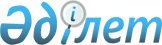 О внесении изменения в постановление акимата Таскалинского района № 125 от 28 мая 2019 года "Об определении мест для размещения агитационных печатных материалов"Постановление акимата Таскалинского района Западно-Казахстанской области от 2 октября 2023 года № 200. Зарегистрирован в Департаменте юстиции Западно-Казахстанской области 5 октября 2023 года № 7255-07
      Акимат Таскалинского района ПОСТАНОВЛЯЕТ:
      1. Внести следующее изменение в постановление акимата Таскалинского района № 125 от 28 мая 2019 года "Об определении мест для размещения агитационных печатных материалов" (зарегистрированное в Реестре государственной регистрации нормативных правовых актов под № 5691):
      приложение к указанному постановлению изложить в новой редакции согласно приложению к настоящему постановлению.
      2. Контроль за исполнением настоящего постановления возложить на руководителя аппарата акима Таскалинского района.
      3. Настоящее постановление вводится в действие по истечении десяти календарных дней после дня его первого официального опубликования.
      "СОГЛАСОВАНО"Председатель Таскалинской районнойизбирательной комиссии___________________ Нурмаков А.Г."____" ___________2023 г. Места для размещения агитационных печатных материалов 
					© 2012. РГП на ПХВ «Институт законодательства и правовой информации Республики Казахстан» Министерства юстиции Республики Казахстан
				
      Аким Таскалинского района

Б. Айтмагамбетов
акимата Таскалинского района
от 2 октября 2023 года № 200Приложение к постановлениюПриложение
к постановлению акимата
Таскалинского района 
от 28 мая 2019 года № 125
№
Наименование населенного пункта
Места размещения агитационныхпечатных материалов
1
Село Актау
Перед зданием сельского дома культуры;
перед зданием государственного учреждения "Аппарат акима Актауского сельского округа"
2
 Село Ақкүтір 
Перед домом № 14 по улице Ақкүтір
3
Село Қараой
Перед домом № 2 по улице Комсомольская
4
Село Амангельды
Перед зданием сельского дома культуры
5
Село Первая Чижа
 Перед зданием коммунального государственного учреждения "Первочижинская начальная школа" отдела образования Таскалинского района управления образования акимата Западно-Казахстанской области
6
Село Достык
 Перед зданием фельдшерского акушерского пункта; перед зданием сельского дома культуры
7
Село Бастау
Перед зданием коммунального государственного учреждения "Начальная школа Бастау" отдела образования Таскалинского района управления образования акимата Западно-Казахстанской области"
8
Село Ынтымақ
Перед зданием коммунального государственного учреждения "Начальная школа Ынтымак" отдела образования Таскалинского района управления образования акимата Западно-Казахстанской области"
9
Село Атамекен
 Перед зданием коммунального государственного учреждения "Комплекс "школа – ясли-детский сад" Атамекен" отдела образования Таскалинского района управления образования акимата Западно-Казахстанской области"; перед зданием государственного учреждения "Аппарат акима Казахстанского сельского округа"
10
Село Калмак-Шабын
Перед зданием сельской библиотеки
11
Село Таскала
 Перед зданием государственного коммунального казенного предприятия "Таскалинский районный центр досуга" отдела культуры, развития языков, физической культуры и спорта акимата Таскалинского района";
Перед зданием государственного коммунального казенного предприятия "Таскалинский районный спортивный клуб"; 
на пересечении улиц Шамова и Абая; 
Перед зданием коммунального государственного учреждения "Общеобразовательная школа имени Ы.Алтынсарина" отдела образования Таскалинского района управления образования акимата Западно-Казахстанской области";
Перед зданием коммунального государственного учреждения "Общеобразовательная школа имени К.Сатбаева" отдела образования Таскалинского района управления образования акимата Западно-Казахстанской области";
перед зданием государственного коммунального казенного предприятия "Ясли-сад "Бөбек" отдела образования Таскалинского района управления образования акимата Западно-Казахстанской области"
12
Село Бiрлiк
Перед зданием коммунального государственного учреждения "Основная средняя школа Бирлик" отдела образования Таскалинского района управления образования акимата Западно-Казахстанской области"
13
Село Оян
Перед зданием сельского дома культуры
14
Село Кеңжайлау
Перед домом № 9 по улице Кенжайлау
15
Село Мереке
Перед зданием сельского дома культуры
16
Село Мерей
Перед зданием сельского дома культуры
17
Село Айнабұлақ
 Перед зданием коммунального государственного учреждения "Основная средняя школа Айнабұлақ" отдела образования Таскалинского района управления образования акимата Западно-Казахстанской области" 
18
Село Тоғайлы
Перед зданием сельского дома культуры
19
Село Вторая Чижа
Перед зданием сельского дома культуры